ОБ УВЕЛИЧЕНИИ ОЖИДАЕМОГО ПЕРИОДА ВЫПЛАТЫ НАКОПИТЕЛЬНОЙ ПЕНСИИ в 2020 ГОДУ.Ожидаемый период выплаты накопительной пенсии применяется для расчета размера накопительной пенсии. С 01.01.2020 года он увеличен и составляет 258 месяцев.Для расчета размера накопительной пенсии общая сумма пенсионных накоплений гражданина (ее можно увидеть в "Личном кабинете" на сайте ПФР или НПФ) делится на количество месяцев ожидаемого периода выплаты накопительной пенсии (258).Размер накопительной пенсии может корректироваться с учетом поступивших дополнительных страховых взносов и результатов их инвестирования. 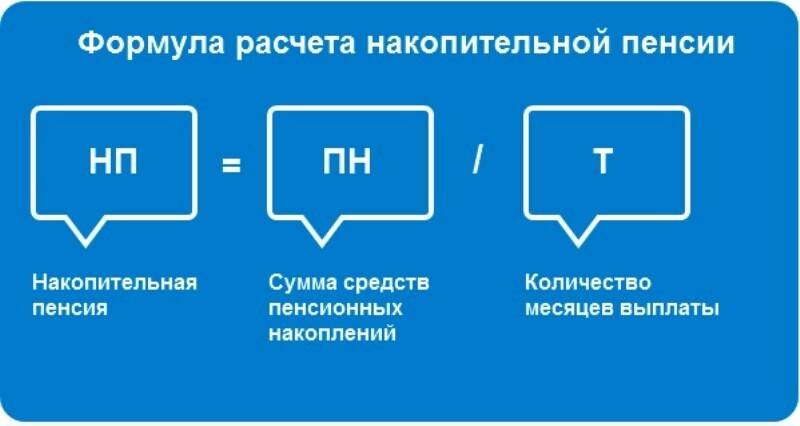 